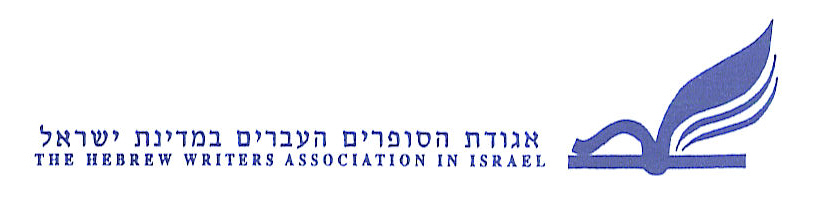 פרס ברנר של אגודת הסופרים העברים  2019טופס הגשת מועמדות לפרס ברנרשם הסופר ............................................................................................................... כתובת........................................................................................................................ טלפונים.................................................................................................................... מייל........................................................................................................................... אני מגיש את הספר ..............................................................................................  כמועמד לזכות בפרס ברנר לשנת 2019 חתימה:...................................................................... תאריך......................... ---------------------------------------------------------------- במקרה והוצאת הספרים מגישה את הספר:  אנו מגישים את הספר בידיעת ובהסכמת הסופר. חתימת הוצאת הספרים:...............................................................